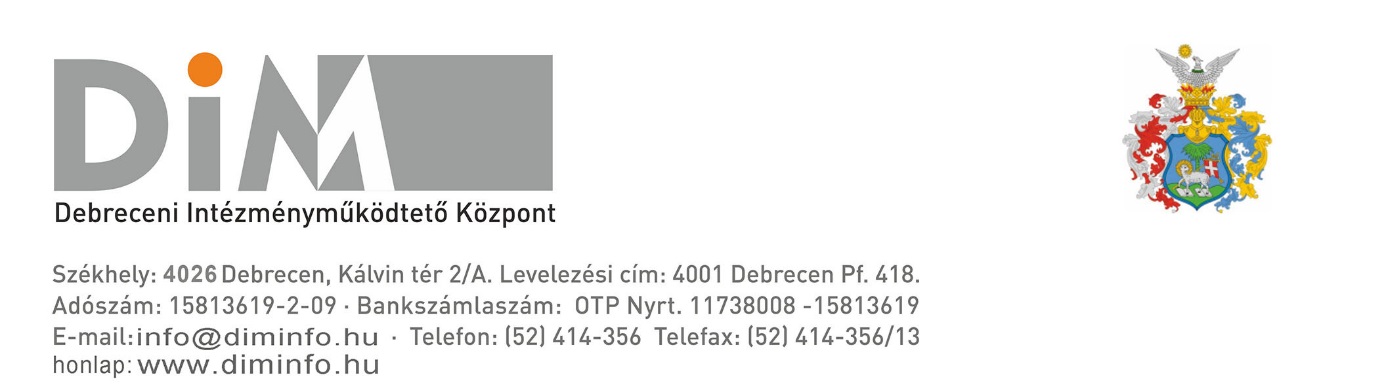 Tisztelt Szülők/Gondviselők!Tájékoztatjuk Önöket, hogy a Debrecen Megyei Jogú Város Önkormányzat Közgyűlésének 55/2012. (XI.29.) módosított rendelete alapján, a köznevelési intézményeknél, 2017. január 1-től az alábbi étkezési térítési díjak lépnek hatályba.MegnevezésÉteltípus2017. évi nettó térítési díjak (Ft/nap)2017. évi bruttó térítési díjak (Ft/nap)ÓVODATízórai68    86ÓVODAEbéd244310ÓVODAUzsonna6481ÓVODAÖsszesen376477MegnevezésÉteltípus2017. évi nettó térítési díjak (Ft/nap)2017. évi bruttó térítési díjak (Ft/nap)ÓVODA (diétás)Tízórai90114ÓVODA (diétás)Ebéd319405ÓVODA (diétás)Uzsonna84107ÓVODA (diétás)Összesen493626